Technische Daten:Kaercher_OC_3_Plus_DE.docxOb Fahrrad oder Wanderschuh – der Schmutz wird schnell und gründlich abgespült. Mit dem OC 3 Plus und seinen optionalen Zubehörboxen eröffnen sich viele Anwendungsmöglichkeiten.PressekontaktAlfred Kärcher SE & Co. KGAlfred-Kärcher-Str. 28-4071364 WinnendenFördermenge2 l/min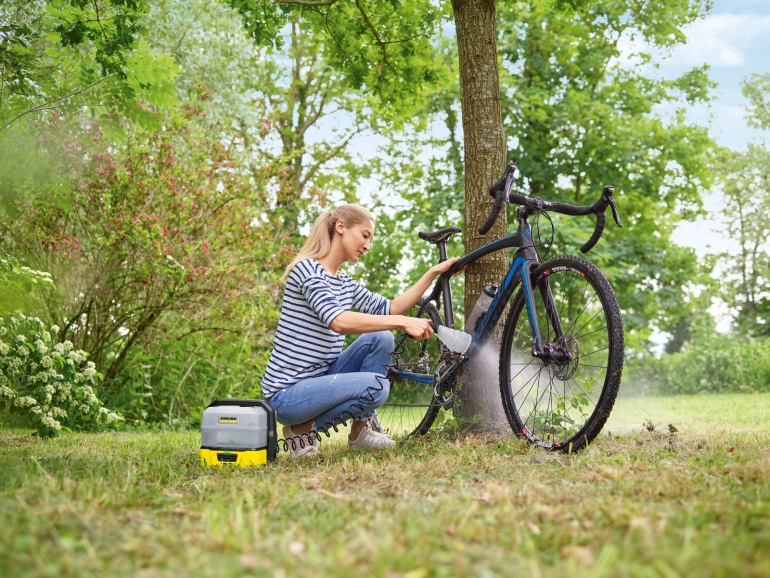 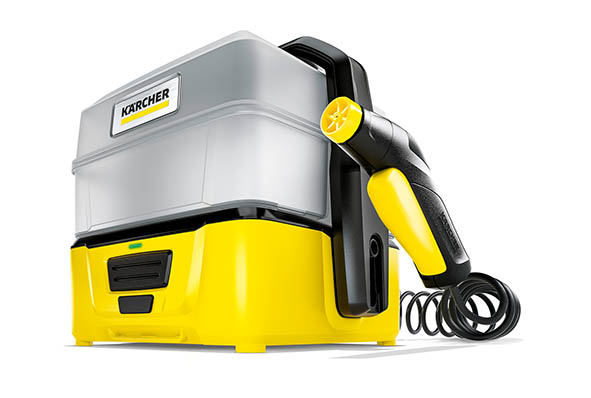 